D./Da ______________________________________________________, con D.N.I._______________, actuando en nome representación de: (nome do alumno menor de idade)________________________________________. MEMORIA E CONÓMICA XUSTIFICATIVA 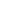 1. PRESUPUESTO PORMENORIZADO                                             EUROS a) IMPORTE TOTAL GASTADO na realización do obxecto da subvención (Gastos matrícula curso escolar 2022/2023) b) FINANCIACION b.1) Importe subvención concedida por este concello b.2) Outras subvencións ou ingresos afectados á actividade subvencionada concedidos por unha Administración Pública, entes públicos ou privados, distintos do Concello. 				DENOMINACION1 ______________________________________________________________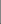 b.3) Importe aportado polo bolseiro = a –b .1 –b.2 ) TOTAL……2. RELACIÓN DE GASTOS QUE SE PRESENTAN COMO XUSTIFICANTE DA ACTIVIDADE SUBVENCIONADA Os abaixo asinantes CERTIFICAN a exactitude e veracidade dos datos sinalados neste impreso así como que a actividade subvencionada foi feita na súa totalidade, cumpríndose as condicións impostas e conseguidos os obxectivos previstos no acto da concesión da subvención. Asemade, DECLARAN baixo a súa responsabilidade e na data da presente, que: Primeiro: Os xustificantes presentados, anteriormente relacionados, corresponden a gastos feitos como consecuencia directa da actividade obxecto da subvención e estrictamente necesarios para a realización da mesma. Segundo: Non ten pendente o pago de obrigas por reintegro de subvencións. Terceiro: Atópase ao corrente das súas obrigas tributarias e fronte á seguridade Social segundo o establecido no artigo 24.4 en relación ao artigo 22 do RD 887/2006, polo que se aproba o Regulamento da Lei 38/2013, Xeneral de subvencións. Tui, ______de ________________________________de 20____                    Asina  							    SinaturaO/A pai/nai ou titor/a do menor 					O/A alumno/a ANEXO III CONTA XUSTIFICATIVA SIMPLIFICADA Nº de ordeDescrición do gasto realizadoImporteData de pago1MATRÍCULA DO CURSO 2022/20232FRACCIONAMENTO (Se é o caso)TOTAL IMPORTE XUSTIFICADOTOTAL IMPORTE XUSTIFICADO